Пояснительная записка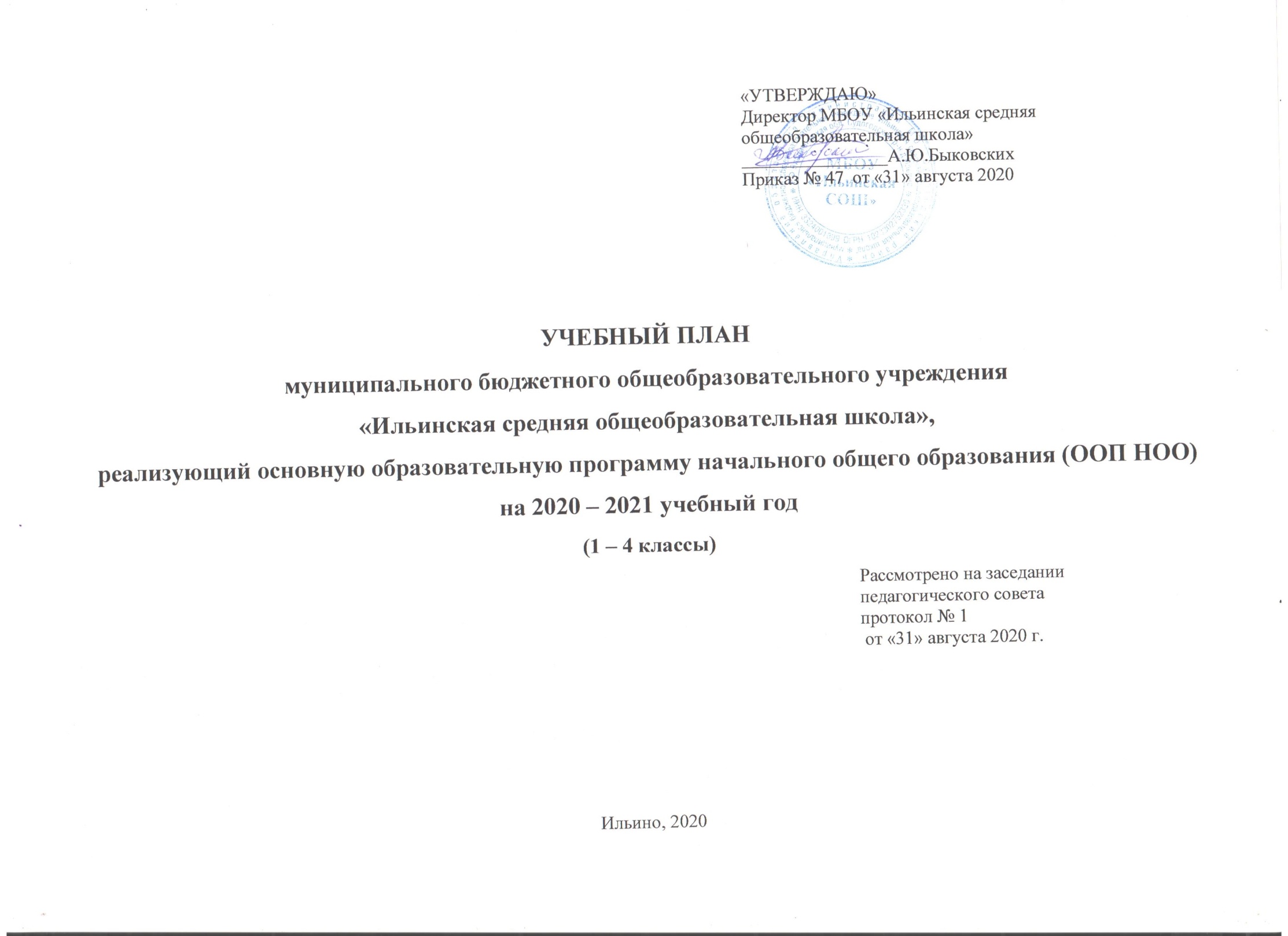 к учебному плану 1-4 классов МБОУ Ильинская СОШ»,реализующемуООП НОО ФГОС на 2020-2021 учебный годУчебный план начального общего образования обеспечивает реализацию требований ФГОС начального общего образования, определяет общий объем нагрузки и максимальный объем аудиторной нагрузки обучающихся, состав и структуру обязательных предметных областей по классам (годам обучения).Учебный план 1-4 классов разработан на основе ФГОС НОО.Содержание и структура учебного плана определяются требованиями ООП НОО МБОУ «Ильинская СОШ».Основными нормативными правовыми документами при составлении учебного плана 1-4 классов по реализации ФГОС являются:Федеральный Закон от 29.12.2012 № 273-ФЗ «Об образовании в Российской Федерации»;Федеральный государственный образовательный стандарт начального общего образования (приказ Министерства образования и науки Российской Федерации от 6 октября 2009 года N 373, зарегистрирован Министерством юстиции Российской Федерации 22 декабря 2009 года, регистрационный N 15785); Приказы Министерства образования и науки Российской Федерации «О внесении изменений в федеральный государственный образовательный стандарт начального общего образования, утвержденный приказом Министерства образования и науки Российской Федерации от 6 октября 2009 г. № 373»:от 26 ноября 2010 г. № 1241 (зарегистрирован Министерством юстиции Российской Федерации 4 февраля 2011 года, регистрационный N 19707), от 22 сентября 2011 года N 2357 (зарегистрирован Министерством юстиции Российской Федерации 12 декабря 2011 года, регистрационный N 22540), от 18 декабря 2012 года N 1060 (зарегистрирован Министерством юстиции Российской Федерации 11 февраля 2013 года, регистрационный N 26993),от 29 декабря 2014 года N 1643 (зарегистрирован Министерством юстиции Российской Федерации 6 февраля 2015 года, регистрационный N 35916),от 18 мая 2015 года N 507 (зарегистрирован Министерством юстиции Российской Федерации 18 июня 2015 года, регистрационный N 37714),от 31 декабря 2015 г. № 1576  (зарегистрирован Министерством юстиции Российской Федерации 2 февраля 2016 г., регистрационный N 40936);Приказ МинпросвещенияРоссии N 345 от 28 декабря 2018 г. «О Федеральном перечне учебников, рекомендованных к использованию при реализации имеющих государственную аккредитацию образовательных программ начального общего, основного общего, среднего общего образования»;Приказ Минпросвещения России от 8 мая 2019 г. № 233 «О внесении изменений в федеральный перечень учебников, рекомендуемых к использованию при реализации имеющих государственную аккредитацию образовательных программ начального общего, основного общего, среднего общего образования, утвержденный приказом Министерства просвещений Российской Федерации от 28 декабря 2018 г. № 345»Приказ Минпросвещения России от 22 ноября 2019 г. № 632 «О внесении изменений в федеральный перечень учебников, рекомендуемых к использованию при реализации имеющих государственную аккредитацию образовательных программ начального общего, основного общего, среднего общего образования, сформированный приказом Министерства просвещений Российской Федерации от 28 декабря 2018 г. № 345»Приказ Минпросвещения России N 249 от 18 мая 2020 г. «О внесении изменений в федеральный перечень учебников, рекомендуемыхк использованию при реализации имеющих государственную аккредитацию образовательных программ начального общего, основного общего среднего общегообразования, утвержденный приказом министерства просвещения РФ от 28 декабря 2018 года № 345»;Порядок организации и осуществления образовательной деятельности по основным общеобразовательным программам - образовательным программам начального общего, основного общего и среднего общего образования, утвержденным приказом Министерства образования и науки Российской Федерации от 30.08.2013 № 1015;Письмо Департамента государственной политики в сфере общего образования Минобрнауки России от 25.05.2015 № 08-761 «Об изучении предметных областей: «Основы религиозных культур и светской этики» и «Основы духовно-нравственной культуры народов России»;Письмо Департамента государственной политики в сфере общего образования Минобрнауки России от 07.08.2015 № 08-1228 «О направлении рекомендаций»;Постановление Главного государственного санитарного врача РФ 29.12.2010 № 189 «Об утверждении СанПиН 2.4.2.2821-10 «Санитарно-эпидемиологические требования к условиям и организации обучения в общеобразовательных учреждениях»  (с изменениями на 22.05.2019);Приказ Департамента образования администрации Владимирской области (далее – ДО)№ ДО-1687-02-07,08 от 11.03.2016 г. «О внесении изменений в федеральные государственные образовательные стандарты»;Инструктивно-методическое письмо ДО от 07.06.2016 г. «О формировании учебных планов образовательных организаций Владимирской области, реализующих основные общеобразовательные программы в рамках федерального государственного образовательного стандарта общего образования, на 2016/2017 уч. год;Письмо ДО № ДО-7623-02-07 от 03.11.2017 г. «О соответствии учебных планов действующему законодательству»;Письмо ДО № ДО-4459-02-07 от 04.07.2017 г. «Об особенностях формирования учебных планов в 2017/2018 учебном году»;Письмо ДО № ДО-3950-02-07 от 14.06.2018 г. «Об особенностях формирования учебных планов в 2018/2019 учебном году»;ПисьмоДО№ ДО-4791-02-07 от 19.06.2019 г.  «Об особенностях формирования учебных планов в 2019/2020 учебном году»;ПисьмоДО№ ДО-5757-02-07 от 23.07.2019 г.  «Об изучении русского языка как родного языка».Методические рекомендации по изучению родного языка и родной литературы в образовательных организациях Владимирской области, ВИРО 2020.Учебный план НОО МБОУ «Ильинская СОШ» на 2020-2021 учебный год обеспечивает выполнение гигиенических требований к режиму образовательного процесса, установленных СанПиН 2.4.2.2821-10,и предусматривает4-летний нормативный срок освоения образовательных программ начального общего образования.Учебный план, реализующий основную образовательную программу начального общего образования, состоит из двух частей: обязательной части и части, формируемой участниками образовательного процесса.Обязательная часть определяет состав обязательных учебных предметов, реализующих основную образовательную программу начального общего образования.Содержание образования, определенное обязательной частью, обеспечивает приобщение обучающихся к общекультурным и национально-значимым ценностям, формирует систему предметных навыков и личностных качеств, соответствующих требованиям стандарта. Изучение предметов обязательной предметной области «Родной язык и литературное чтение на родном языке» осуществляется с 1 по 4 класс: «Родной язык (русский) в количестве 1 час/нед. за каждый год обучения, «Литературное чтение на родном (русском) языке» в количестве 0,5 ч./нед. за каждый год обучения (решение педагогического совета, протокол № 1 от 31.08.2020 г.).Часы части, формируемой участниками образовательного процесса, отведены на увеличение учебных часов по учебному предмету обязательной части «Русский язык» на 0,5 часов с 1 по 4 класс и изучение «Литературное чтение на родном (русском) языке» в 1-м классе (0,5 ч.).Содержание образования по основной общеобразовательной программе начального общего образования представлено усовершенствованной системой учебников «Школа России».Промежуточная аттестация обучающихся проводится в соответствии с Законом Российской Федерации «Об образовании»,   согласно Положению о текущей и промежуточной аттестации обучающихся МБОУ «Ильинская средняя общеобразовательная школа» и переводе их в следующий класс (приказ МБОУ «Ильинская СОШ» от 31.03.2016 № 40-1а). В соответствии с частью 17 статьи 108 Федерального закона «Об образовании в Российской Федерации» (Федеральный закон от 08.06.2020 № 164-ФЗ «О внесении изменений в статьи 71.1 и 108 Федерального закона "Об образовании в Российской Федерации"») промежуточная аттестация может быть проведена с применением электронного обучения.Формами промежуточной аттестации являются:а) письменная проверка – письменный ответ учащегося на один или систему вопросов (заданий). К письменным ответам относятся: домашние, проверочные, лабораторные, практические, контрольные, творческие работы; диагностические работы; Всероссийские проверочные работы; письменные отчёты о наблюдениях; тестирование; сочинения, изложения, диктанты, рефераты;б) устная проверка – устный ответ учащегося на один или систему вопросов в форме ответа на билеты, беседы, контроль техники чтения, собеседования;в) комбинированная проверка – зачёт, учебный проект, учебное исследование.Сроки, отведённые на промежуточную аттестацию обучающихся, определяется календарным учебным графиком на 2020-2021 учебный год.Продолжительность учебного года: 1-й класс – 33 учебные недели, 2 – 4-й классы – 34 учебные недели. Продолжительность учебной недели – 5 дней. Обязательная недельная нагрузка учащихся школы соответствует нормам, определенных СанПиН 2.4.2.2821-10 и составляет в 1 классе 21 час, во 2-4-х классах – 23 часа.Общий объем нагрузки в течение дня не превышает:- для обучающихся 1-х классов - 4 уроков и один раз в неделю 5 уроков за счет урока физической культуры;- для обучающихся 2-4 классов - 5 уроков и один раз в неделю 6 уроков за счет урока физической культуры. В 1-м классеиспользуется «ступенчатый» режим обучения в первом полугодии (в сентябре-октябре – по 3 урока в день по 35 минут каждый, в ноябре - декабре – по 4 урока по 35 минут каждый; январь - май – по 4 урока по 40 минут каждый);в середине учебного дня организуется динамическая пауза продолжительностью 40 мин.;обучение проводится без балльного оценивания знаний обучающихся и домашних заданий;организуются дополнительные недельные каникулы в середине третьей четверти.Использование «ступенчатого» режима обучения в первом полугодии осуществляется следующим образом. В сентябре-октябре проведение четвертого урока и один раз в неделю пятого урока (всего 48 уроков) проводятся в нетрадиционной форме: целевые прогулки, экскурсии, уроки-театрализации. Уроки в нетрадиционной форме распределяются в рамках учебного плана следующим образом: 24 урока физической культуры и 24 других урока в нетрадиционной форме (4-5 экскурсий по окружающему миру, 3-4 экскурсии по изобразительному искусству, 4-6 нетрадиционных занятий по технологии; 4-5 уроков-театрализаций по музыке, 
6-7 уроков-игр и экскурсий по математике (кроме уроков русского языка и литературного чтения)).Объем домашних заданий во 2-4-х классах планируется таким образом, чтобы затраты времени на его выполнение (по всем предметам) не превышали (в астрономических часах): во 2-3-х классах – 1,5 ч, в 4-м классе – 2 ч.РУССКИЙ ЯЗЫК И ЛИТЕРАТУРНОЕ ЧТЕНИЕ Основные задачи реализации содержания предметной области «Русский язык и литературное чтение»: формирование первоначальных представлений о русском языке как государственном языке Российской Федерации, как средстве общения людей разных национальностей в России и за рубежом;развитие диалогической и монологической устной и письменной речи, коммуникативных умений, нравственных и эстетических чувств, способностей к творческой деятельностиВ 1 классе обучение русскому языку начинается интегрированным курсом «Обучение грамоте», который содержит разделы «Обучение чтению», «Обучение письму». Его продолжительность (приблизительно 23 учебных недель, 9 часов в неделю) определяется темпом обучаемости учеников, их индивидуальными особенностями и спецификой используемых учебных средств. После завершения интегрированного курса начинается раздельное изучение русского языка и литературного чтения.Учебно-методическоеобеспечение:РОДНОЙ ЯЗЫК И ЛИТЕРАТУРНОЕ ЧТЕНИЕ НА РОДНОМ ЯЗЫКЕРодной язык и литературное чтение на родном языке(ч. 6 ст. 14 Закона No 273-ФЗ)включает в себя учебные предметы: «Родной язык» и «Литературное чтение на родном языке». С целью реализации прав учащихся НОО на изучение родного языка из числа языков народов Российской Федерации, в том числе русского языка, и на изучение родной литературы из числа литератур народов Российской Федерации, в том числе русской литературы (письмо РособрнадзораNo 05-192 от 20.06.2018 г «О реализации прав на изучение родных языков из числа языков народов РФ в общеобразовательных организациях»), учебный план НОО МБОУ «Ильинская СОШ» предусматривает изучение родного языка (русского по заявлениям родителей) в количестве 1 часа и литературного чтения на родном (русском по заявлениям родителей) языке в количестве 0,5 часа за каждый год обучения. Содержание курса «Родной язык (русский)» направлено на удовлетворение потребности обучающихся в изучении родного языка как инструмента познания национальной культуры и самореализации в ней. В содержании курса «Родной язык (русский)» предусматривается расширение сведений, имеющих отношение не к внутреннему системному устройству языка, а к вопросам реализации языковой системы в речи, внешней стороне существования языка: к многообразным связям русского языка с цивилизацией и культурой, государством и обществом. Как часть образовательной области «Родной язык и литературное чтение на родном языке» учебный предмет «Литературное чтение на родном языке (русском)» тесно связан с учебным предметом «Родной русский язык». Русская литература является одним из основных источников обогащения речи учащихся, формирования их речевой культуры и коммуникативных навыков. Изучение языка художественных произведений способствует пониманию учащимися эстетической функции слова, овладению ими стилистически окрашенной русской речью.Рабочие программы учебных предметов при реализации обязательных предметных областей «Родной язык и литературное чтение на родном языке» разработаны в соответствии с ФГОС и утверждены в рамках ООП НОО.Учебно-методическоеобеспечение:ИНОСТРАННЫЙ ЯЗЫКИнтегративной целью обучения иностранному языку является формирование элементарной коммуникативной компетенции в совокупности пяти ее составляющих: речевой, языковой, социокультурной, учебно-познавательной и компенсаторной компетенций.Основные задачи:- приобретение начальных навыков общения в устной письменной форме с носителями иностранного языка на основе своих речевых возможностей и потребностей; освоение правил речевого и неречевого поведения;- освоение начальных лингвистических представлений, необходимых для овладения на элементарном уровне устной и письменной речью на иностранном языке; расширение лингвистического кругозора;- формирование дружелюбного отношения и толерантности к носителям другого языка на основе знакомства с жизнь своих сверстников в других странах, с детским фольклором и доступными образцами детской художественной литературы.Предметная область«Иностранный язык» представлена предметом«Английский язык» во 2-м классе, «Немецкий язык» в 3-4-х классах.Учебно-методическоеобеспечение:МАТЕМАТИКА И ИНФОРМАТИКАМатематикаПредметная область «Математика и информатика» представлена учебным предметом математика и изучается в количестве 4 ч. в неделю с 1 по 4 класс.Основные задачи реализации содержания предметной области «Математика и информатика»: развитие математической речи, логического и алгоритмического мышления, воображения, обеспечение первоначальных представлений о компьютерной грамотности.Учебно-методическое обеспечение:ИнформатикаИзучение информатики в начальной школенаправлено на достижение следующих целей:развитие умения владеть средствами информационных технологий и ориентироваться в окружающем мире, мыслительных и коммуникативных способностей; освоение работы с графически представленной информацией: таблицей, схемой; освоение умений работы по заданному алгоритму;овладение основными логико-вычислительными и коммуникативными навыками, умением читать и понимать задание, рассуждать, доказывать свою точку зрения; воспитание ребенка как компетентной личности путём включения его в различные виды ценностной человеческой деятельности: учеба, познание, коммуникация, личностное саморазвитие. В качестве самостоятельного учебного предмета «Информатика» в начальной школе не изучается. Формирование ИКТ-компетентности обучающихся происходит в рамках системно-деятельностного подхода, в процессе изучения всех без исключения предметов учебного плана.ОБЩЕСТВОЗНАНИЕ И ЕСТЕСТВОЗНАНИЕ(ОКРУЖАЮЩИЙ МИР)Окружающий мирОсновные задачи реализации содержания предметной области «Обществознание и естествознание (окружающий мир)»: формирование уважительного отношения к семье, населенному пункту, региону, России, истории, культуре, природе нашей страны, ее современной жизни;сознание ценности, целостности и многообразия окружающего мира, своего места в нем;формирование модели безопасного поведения в условиях повседневной жизни и в различных опасных и чрезвычайных ситуациях;формирование психологической культуры и компетенции для обеспечения эффективного и безопасного взаимодействия в социуме.Предметная область «Обществознание и естествознание (окружающий мир)» представлена предметом «Окружающий мир» и изучается в количестве 2 ч. в неделю с 1 по 4 класс.Учебно-методическое обеспечение:ОСНОВЫ РЕЛИГИОЗНЫХ КУЛЬТУР И СВЕТСКОЙ ЭТИКИМодуль «Основы светской этики»Основные задачи реализации содержания предметной области:  воспитание способности к духовному развитию, нравственному самосовершенствованию;формирование первоначальных представлений о светской этике, об отечественных традиционных религиях, их роли в культуре, истории и современности России.Согласно нормам статьи 87 Федерального закона от 29.12.2012 № 273-ФЗ «Обобразовании в Российской Федерации» родители обучающихся выбрали модуль «Основы светской этики» (протокол родительского собрания 3 класса № 3от 21.05.2020). Предмет преподает учитель начальных классов, прошедший соответствующую курсовую подготовку.Учебно-методическое обеспечение:ИСКУССТВОМузыка. Изобразительное искусствоОсновные задачи реализации содержания предметной области «Искусство»: развитие способностей к художественно-образному, эмоционально-ценностному восприятию произведений изобразительного и музыкального искусства, выражению в творческих работах своего отношения к окружающему миру.Предметная область «Искусство» представлена предметами «Музыка» (1 час в неделю с 1 по 4 класс), «Изобразительное искусство»(1 час в неделю с 1 по 4 класс).Учебно-методическоеобеспечение: ТЕХНОЛОГИЯДанная предметная область представлена учебным предметом «Технология» в 1-4-хклассах по 1часу в неделю. Основные задачи реализации содержания предметной области «Технология»: формирование опыта как основы обучения и познания, осуществление поисково-аналитической деятельности для практического решения прикладных задач с использованием знаний, полученных при изучении других учебных предметов, формирование первоначального опыта практической преобразовательной деятельности. 	Учебный предмет «Технология» имеет практико-ориентированную направленность. Учебно-методическое обеспечение:ФИЗИЧЕСКАЯ КУЛЬТУРАОсновные задачи реализации содержания предметной области «Физическая культура»: укрепление здоровья, содействие гармоничному физическому, нравственному и социальному развитию, успешному обучению, формирование первоначальных умений саморегуляции средствами физической культуры;формирование установки на сохранение и укрепление здоровья, навыков здорового и безопасного образа жизни.На физическую подготовку обучающихся 1 класса из обязательной части выделяется 3 часа, обучающихся 2-4-х классов выделено по 2 часа из обязательной части и 1 час из внеурочной деятельности, согласно п. 10.20. СанПин 2.4.2.2821-10: «Для удовлетворения биологической потребности в движении независимо от возраста обучающихся рекомендуется проводить не менее 3-х учебных занятий физической культурой (в урочной и внеурочной форме) в неделю, предусмотренных в объеме общей недельной нагрузки. Заменять учебные занятия физической культурой другими предметами не допускается».В целях повышения двигательной активности учащихся используются физкультпаузы, активные перемены, в том числе на открытом воздухе.Учебно-методическое обеспечение:Недельный учебный план МБОУ «Ильинская СОШ», реализующий ООП НОО (1-4 классы)*3-й час физической культуры из часов внеурочной деятельностиПредметы в соответствии с учебным планомПрограммы УчебникиУчебникиУчебникиУчебникиПредметы в соответствии с учебным планомПрограммы 1 класс2 класс3 класс4 классРусскийязык «Сборник рабочих программ «Школа России» 1-4 классы, М.:Просвещение,  2018;Канакина В. П., Горецкий В. Г., М.В. Бойкина. Русский язык: рабочие программы. 1-4 классы, М.: Просвещение, 2014.Горецкий В.Г., Кирюшкин В.А., Виноградская Л.А.  и др. Азбука, М.:Просвещение, 2018-2020, № 1.1.1.1.1.1Канакина В.П.,Горецкий В.Г.  Русский язык,М.:Просвещение,2017-2020, № 1.1.1.1.1.3Канакина В.П.,Горецкий В.Г.  Русский язык,М.:Просвещение,2016-2020,№ 1.1.1.1.1.4Канакина В.П.,Горецкий В.Г.  Русский язык,М.:Просвещение,2015-2020,№ 1.1.1.1.1.5Русскийязык «Сборник рабочих программ «Школа России» 1-4 классы, М.:Просвещение,  2018;Канакина В. П., Горецкий В. Г., М.В. Бойкина. Русский язык: рабочие программы. 1-4 классы, М.: Просвещение, 2014.КанакинаВ.П., Горецкий В.Г.  Русский язык,М.:Просвещение, 2018-2020, №1.1.1.1.1.2Канакина В.П.,Горецкий В.Г.  Русский язык,М.:Просвещение,2017-2020, № 1.1.1.1.1.3Канакина В.П.,Горецкий В.Г.  Русский язык,М.:Просвещение,2016-2020,№ 1.1.1.1.1.4Канакина В.П.,Горецкий В.Г.  Русский язык,М.:Просвещение,2015-2020,№ 1.1.1.1.1.5Литературное чтение«Сборник рабочих программ «Школа России» 1-4 классы, М.:Просвещение,  2018;Климанова Л.Ф., Бойкина М.В. Литературное чтение: Рабочие программы: 1-4 классы, М.: Просвещение, 2014.Климанова Л.Ф., Горецкий В.Г., Голованова М.В. и др. Литературное чтение. В 2-х частях, М.:Просвещение, 2018-2020, № 1.1.1.2.2.1Климанова Л.Ф., Горецкий В.Г., Голованова М.В. и др. Литературное чтение. В 2-х частях. М.:Просвещение, 2017-2020,№ 1.1.1.2.2.2Климанова Л.Ф., Горецкий В.Г., Голованова М.В. и др. Литературное чтение. В 2-х частях. М.:Просвещение, 2016-2020,№ 1.1.1.2.2.3Климанова Л.Ф., Горецкий В.Г., Голованова М.В. и др. Литературное чтение. В 2-х частях. М.:Просвещение, 2016-2020,№ 1.1.1.2.2.4Предметы в соответствии с учебным планомПрограммыУчебникиУчебникиУчебникиУчебникиПредметы в соответствии с учебным планомПрограммы1 класс2 класс3 класс4 классРодной язык (русский)1. Раздел «Программы учебных предметов ООП НОО МБОУ «Ильинская СОШ».2. Русский родной языкПримерные рабочие программы 1–4 классы. Под редакцией О. М. Александровой. М.: Просвещение, 2020.Александрова О.М., Вербицкая Л.А., Богданов С.И., Казакова Е.И., Кузнецова М.И., Петленко Л.В., Романова В.Ю. Русский родной язык. 1 класс. М.: АО Издательство «Учебная литература», 2020.№ 3.1.1.1.22.1Александрова О.М., Вербицкая Л.А., Богданов С.И., Казакова Е.И., Кузнецова М.И., Петленко Л.В., Романова В.Ю. Русский родной язык. 2 класс. М.: АО Издательство «Учебная литература», 2020.№ 3.1.1.1.22.2Александрова О.М., Вербицкая Л.А., Богданов С.И., Казакова Е.И., Кузнецова М.И., Петленко Л.В., Романова В.Ю. Русский родной язык. 3 класс. М.: АО Издательство «Учебная литература», 2020.№ 3.1.1.1.22.3Александрова О.М., Вербицкая Л.А., Богданов С.И., Казакова Е.И., Кузнецова М.И., Петленко Л.В., Романова В.Ю. Русский родной язык. 4 класс. М.: АО Издательство «Учебная литература», 2020.№ 3.1.1.1.22.4Литературное чтение на родном языке (русском)Раздел «Программы учебных предметов ООП НОО МБОУ «Ильинская СОШ».----Предметы в соответствии с учебным планомПрограммы УчебникиУчебникиУчебникиПредметы в соответствии с учебным планомПрограммы 2 класс3 класс4 классНемецкий языкБим И.Л., Рыжова Л.И. Немецкий язык: Рабочие программы: 2-4 кл.М.:Просвещение,  2014.-Бим И.Л., Рыжова Л.И. Немецкий язык. В 2-х частях. М.:Просвящение, 2017-2020,№ 1.1.2.1.10.2Бим И.Л., Рыжова Л.И. Немецкий язык. В 2-х частях. М.:Просвящение, 2018-2020,№ 1.1.2.1.10.3Английский языкАнглийский язык. 2-4 классы: рабочая программа:учебно-методическое пособие / О. В. Афанасьева, И. В. Михеева, Н. В. Языкова, Е. А. Колесникова. - М.: Дрофа, 2017.Афанасьева О.В., Михеева И.В.Аглийский язык. М.: ООО «Дрофа», 2017-2019№ 1.1.2.1.16.1--Предметы в соответствии с учебным планомПрограммы УчебникиУчебникиУчебникиУчебникиПредметы в соответствии с учебным планомПрограммы 1 класс2 класс3 класс4 классМатематика«Сборник рабочих программ «Школа России» 1-4 классы, М.: Просвещение,  2018;Моро М. И., Волкова С.И., Степанова СВ. и др. Математика. Рабочие программы. Предметная линия учебников «Школа России». 1-4 классы, М.:Просвещение, 2014Моро М.И., Волкова С И., Степанова С.В. Математика. В 2-х частях. М.:Просвещение, 2018-2020№ 1.1.3.1.8.1Моро М.И., Бантова М.А., Бельтюкова Г.В. и др. Математика. В 2-х частях. М.:Просвещение, 2017-2020№ 1.1.3.1.8.2Моро М.И., Бантова М.А., Бельтюкова Г.В. и др. Математика. В 2-х частях. М.:Просвещение, 2016-2020№ 1.1.3.1.8.3Моро М.И., Бантова М.А., Бельтюкова Г.В. и др. Математика. В 2-х частях. М.:Просвещение, 2016-2020№ 1.1.3.1.8.4Предметы в соответствии с учебным планомПрограммыУчебникиУчебникиУчебникиУчебникиПредметы в соответствии с учебным планомПрограммы1 класс2 класс3 класс4 классОкружающиймир«Сборник рабочих программ «Школа России» 1-4 классы, М.:Просвещение,  2018;Плешаков А. А. Окружающий мир: Рабочие программы. Предметная линия учебников системы «Школа России». 1-4 классы, М.: Просвещение, 2014Плешаков А.А. Окружающий мир. В 2-х частях. М.:Просвещение, 2018-2020№ 1.1.4.1.3.1Плешаков А.А. Окружающий мир. В 2-х частях. М.:Просвещение, 2017-2020№ 1.1.4.1.3.2Плешаков А.А. Окружающий мир. В 2-х частях. М.:Просвещение, 2016-2020№ 1.1.4.1.3.3Плешаков А.А., Крючкова Е.А. Окружающий мир. В 2-х частях. М.:Просвещение, 2016-2020№ 1.1.4.1.3.4Предмет в соответствии с учебным планомПрограммы УчебникиПредмет в соответствии с учебным планомПрограммы 4 классОсновы религиозных культур и светской этики.Данилюк А.Я. Основы религиозных культур и светской этики. Программы общеобразовательных учреждений. 4-5 классы. М.: Просвещение, 2014.Шемшурина А.И. Основы религиозных культур и светской этики. Основы светской этики. М.:Просвещение, 2017-2019, № 1.1.5.1.2.6Предметы в соответствии с учебным планомПрограммы УчебникиУчебникиУчебникиУчебникиПредметы в соответствии с учебным планомПрограммы 1 класс2 класс3 класс4 классМузыкаСергеева Г. П., Критская Е. Д.
и др.
Музыка: Рабочие программы: 1-4 классы,М.:Просвещение, 2014Критская Е.Д., Сергеева Г.П., Шмагина Т.С. Музыка. М.:Просвещение, 2018-2020№ 1.1.6.2.2.1Критская Е.Д., Сергеева Г.П., Шмагина Т.С. Музыка. М.:Просвещение, 2017-2020№ 1.1.6.2.2.2Критская Е.Д., Сергеева Г.П., Шмагина Т.С. Музыка. М.:Просвещение, 2016-2020№ 1.1.6.2.2.3Критская Е.Д., Сергеева Г.П., Шмагина Т.С. Музыка. М.:Просвещение, 2016-2020№ 1.1.6.2.2.4Изобразительное искусствоНеменский Б.М. и др. Изобразительное искусство: Рабочие программы: 1-4 классы, М.:Просвещение, 2014Неменская Л.А. / Под ред. Неменского Б.М. Изобразительное искусство. М.:Просвещение, 2018-2020№ 1.1.6.1.1.1Коротеева Е.И. / Под ред. Неменского Б.М. Изобразительное искусство. М.:Просвещение, 2017-2020№ 1.1.6.1.1.2Горяева Н.А., Неменская Л.А., Питерских А.С. и др. / Под ред. Неменского Б.М. Изобразительное искусство. М.:Просвещение, 2016-2020№ 1.1.6.1.1.3Неменская Л.А. / Под ред. Неменского Б.М. Изобразительное искусство. М.:Просвещение, 2016-2020№ 1.1.6.1.1.4Предметы в соответствии с учебным планомПрограммыУчебникиУчебникиУчебникиУчебникиПредметы в соответствии с учебным планомПрограммы1 класс2 класс3 класс4 классТехнологияН.И.Роговцева,  Анащенкова С.В.Рабочая программа «Технология»  «Сборник рабочих программ «Школа России» - М.:Просвещение , 2014.Роговцева Н.И., Богданова Н.В.,Фрейтаг И.П. Технология.М.: Просвещение, 2018-2020№ 1.1.7.1.8.1Роговцева Н.И., Богданова Н.В., Шипилова Н.В. Технология.М.: Просвещение, 2017-2020№ 1.1.7.1.8.2Роговцева Н.И., Богданова Н.В., Шипилова Н.В. и др. Технология.М.: Просвещение, 2016-2020№ 1.1.7.1.8.3Роговцева Н.И., Богданова Н.В., Шипилова Н.В. и др. Технология.М.: Просвещение, 2016-2020№ 1.1.7.1.8.4Предметы в соответствии с учебным планомПрограммыУчебникиУчебникиУчебникиУчебникиПредметы в соответствии с учебным планом1 класс2 класс3 класс4 классФизическаякультура1. Лях В.И. Программы общеобразовательных учреждений: комплексная программа по физическому воспитанию: 1–11 кл. / В. И. Лях, А. А. Зданевич; под общ. ред. В. И. Ляха. – М.: Просвещение, 2014.2. Лях В.И. Физическая культура. Рабочие программы. Предметная линия учебников В.И.Ляха. 1-4 классы: пособие для учителей общеобразовательных учреждений / В.И.Лях. – М.: Просвещение, 2014.Лях В.И. Физическая культура. 1 – 4 классы, М.: Просвещение, 2017-2020,  №1.1.8.1.3.1Лях В.И. Физическая культура. 1 – 4 классы, М.: Просвещение, 2017-2020,  №1.1.8.1.3.1Лях В.И. Физическая культура. 1 – 4 классы, М.: Просвещение, 2017-2020,  №1.1.8.1.3.1Лях В.И. Физическая культура. 1 – 4 классы, М.: Просвещение, 2017-2020,  №1.1.8.1.3.1ПредметныеобластиУчебныепредметыклассыКоличествочасов в неделюКоличествочасов в неделюКоличествочасов в неделюКоличествочасов в неделюВсегоПредметныеобластиУчебныепредметыклассыIIIIIIIVВсегоОбязательнаячастьОбязательнаячастьОбязательнаячастьОбязательнаячастьОбязательнаячастьОбязательнаячастьОбязательнаячастьРусский язык и литературное чтениеРусскийязык444416Русский язык и литературное чтениеЛитературное чтение344314Родной язык и литературное чтение на родном языкеРодной язык (русский)11114Родной язык и литературное чтение на родном языкеЛитературное чтение на родном (русском) языке–0,50,50,51,5ИностранныйязыкНемецкийязык––226ИностранныйязыкАнглийский язык–2––6Математика и информатикаМатематика444416Обществознание и естествознание(окружающий мир)Окружающиймир22228Основы религиозных культур и светской этикиОсновы религиозных культур и светской этикиМодуль «Основы светской этики»–––11ИскусствоМузыка11114ИскусствоИзобразительноеискусство11114ТехнологияТехнология11114ФизическаякультураФизическаякультура32*2*2*9ИтогоИтого2022,522,522,587,5Часть, формируемая участниками образовательных отношенийЧасть, формируемая участниками образовательных отношенийЧасть, формируемая участниками образовательных отношенийЧасть, формируемая участниками образовательных отношенийЧасть, формируемая участниками образовательных отношенийЧасть, формируемая участниками образовательных отношенийЧасть, формируемая участниками образовательных отношенийРусский языкРусский язык0,50,50,50,52Литературное чтение на родном (русском) языкеЛитературное чтение на родном (русском) языке0,5---0,5Максимально допустимая аудиторная недельная нагрузка при пятидневной учебной неделеМаксимально допустимая аудиторная недельная нагрузка при пятидневной учебной неделе2123232390